ДИСТАНЦИОННОЕ ОБУЧЕНИЕ                                ТЕМА:     Здоровый образ жизниВопросы:1.Как сохранить здоровье?
2.Почему так важны физические упражнения?3.Что, кроме силы и ловкости, дают человеку заняться спортом?
4.Назовите питательные вещества имеющиеэнергетическую ценность:a)белки, жиры, углеводы, минеральные солиб)вода, белки, жиры и углеводы в)белки, жиры, углеводыг)жиры и углеводы5.Что такое двигательная активность:а) Любая мышечная активность, обеспечивающая оптимальную работу организма и хорошее самочувствиеб)Выполнение каких-либо движений в повседневной деятельностив)Занятие физической культурой и спортомг)Количество движений, необходимых для работы организма 6.Что такое закаливание:а)Повышение устойчивости организма к факторам среды, путём систематического их воздействия на организмб)Длительное пребывание в холоде, с целью привыкания к низким температурамв)Перечень процедур для воздействия на организм холодаг)Купание в зимнее время7.Назовите основы двигательных качеств:а)Гибкость, выносливость, скоростные и силовые качестваб)Умение играть в спортивные игры, бегать и выполнять гимнастические упражнения в)Количество движений в единицу времени,максимальная амплитуда движений, мышечная силаг)Состояние мышц, выражающая их готовность к выполнение движения8.Принцип способствующие сохранению и укреплению здоровья:а)Научностьб)Объективность в)Массовость г)Все ответы верны9.Какие из перечисленных факторов оказывают наибольшее влияние на индивидуальное здоровье человека:а)биологические б)окружающая средав)служба здоровья г)индивидуальный образ жизни10.Для развитие мышечной выносливости следует выполнять:а)упражнения на тренажерахб)упражнения на внимание в)упражнения на растягивание мышцг)упражнения с преодолением веса собственного тела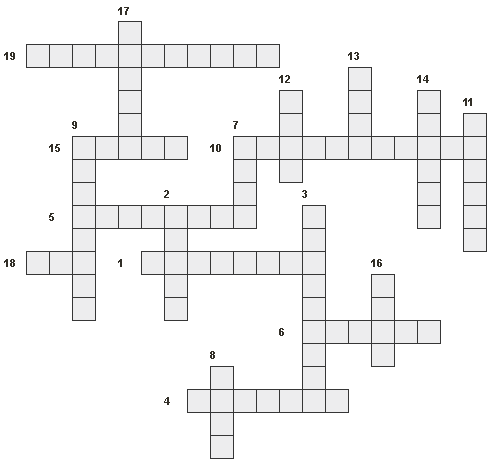 По горизонтали: 1.Профилактика инфекционных болезней. 4.Утренняя физкультура. 5.Фрукты и овощи это… 6.Полезная еда на завтрак. 10.Обливание водой. 15.Медицинская фотография. 18. Ночной отдых. 19.На каком уроке нужно быть в спортивной форме.По вертикали : 2. Люди, купающиеся зимой в проруби. 3. Чем измеряют температуру. 7. По утрам и вечерам чистят взрослые и дети. 8. Полезная еда на завтрак. 9. Водный  вид спорта. 11.Награда на Олимпийских играх. 12.Что надо мыть перед едой. 13.Зимний вид спорта. 14.Обувь фигуриста. 16. Жидкость, без которой человек не сможет прожить. 17.Игра с мячом.